Sozialdemokratische Partei Deutschland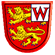 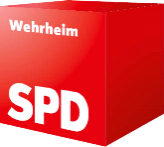 Ortsverein WehrheimVorstand                                                                                                             Wehrheim, den 30. Juli 2022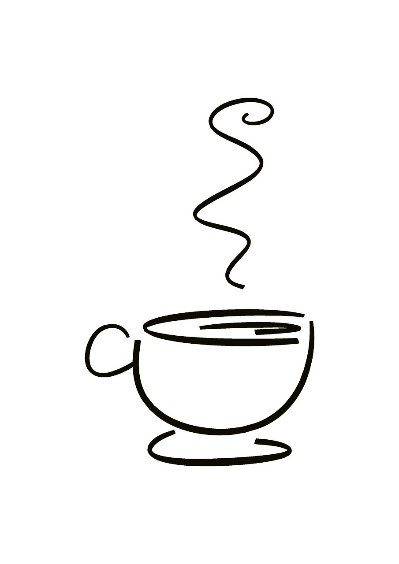 An die Mitglieder der SPD WehrheimLiebe Genossinnen,Liebe Genossen,hiermit laden wir recht herzlich ein
zur Mitgliederehrung mit Brunch
und öffentlichen Mitgliederversammlung.Wann: Sonntag, den 11. September 2022Wo: Vereinsraum der Saalburghalle in Wehrheim-ObernhainBeginn: 10.30 UhrSozialdemokrat zu sein ist eine Überzeugung, die Genossinnen und Genossen nicht täglich wie die Garderobe wechseln. Genossin Inge Caudera und die Genossen Peter Artzen, Kuno Leist 
und Edwin Seng haben jeweils eine eigene Lebensbiographie und hatten deshalb sehr persönliche Gründe für ihren Eintritt in die SPD im Jahr 1972.
Auf jeden Fall haben sie mit ihrer langjährigen Mitgliedschaft ein Zeichen für Solidarität und mehr soziale Gerechtigkeit in der Gesellschaft gesetzt. Sie haben aktiv daran mitgewirkt, ein demokratisches und soziales Gemeinwesen aufzubauen und sich auch in schwierigen Zeiten nicht entmutigen lassen.In diesem Jahr verbinden wir die Ehrung mit der Wahl unserer Delegierten für die Landtagswahl im nächsten Jahr. Aus diesem Grund gibt es eine Tagesordnung. Diese ist anliegend beigefügt (Antragsfrist s. Top 5 der Anlage).Wir begrüßen sehr gerne auch Interessierte ohne Parteibuch!
Gebt diese Einladung deshalb gerne weiter!Bis dahin verbleiben wir mit solidarischen GrüßenJudith Heck Auf der Mauer 3, 61273 Wehrheim Telefon 06081 59203 (AB)📧 kontaktspd-wehrheim.de 	💻 www.spd-wehrheim.deSeite 2 der Einladung zur Mitgliederehrung / Mitgliederversammlung am Sonntag, den 11. September 2022Eröffnung und BegrüßungKonstituierung     a)	Wahl einer Versammlungsleitung     b)	Genehmigung der Wahl- und Geschäftsordnung     c)	Wahl der Zählkommission3. WahlenWahl der Delegierten für die Wahlkreisversammlung für den Landtagswahlkreis 23              b.	Wahl der Delegierten zum Unterbezirksparteitag zur Wahl der Delegierten für die
            Versammlung der Landesvertreterinnen und Landesvertreter Info aus dem Unterbezirksbüro:Die Wahlen der Delegierten müssen geheim und getrennt voneinander erfolgen. Sie sind in der Einladung der Mitgliederversammlung deshalb als jeweils eigene Tagesordnungspunkte zu benennen.A.          Wahl der Delegierten für die Wahlkreisversammlung für den Landtagswahlkreis 23B.        Wahl der Delegierten zum Unterbezirksparteitag zur Wahl der Delegierten für die 
                Landesvertreter*innenversammlungC.         Für die Delegiertenwahlen gibt es nur die Voraussetzung, dass Vollmitglieder der 
               jeweiligen Gliederung teilnehmen dürfen. Weitere Einschränkungen wie Alter, 
               Staatsbürgerschaft oder Wohnort gibt es darüber hinaus nicht.D.         Termin für die Wahlkreisversammlung sowie der Unterbezirkskonferenz zur Wahl der 
               Delegierten für die Landesvertreter*innenversammlung: Bis spätestens 28. Febr. 20234.  Mitgliederehrung:Die zu Ehrenden feiern alle ein glänzendes Jubiläum. Alle halten der SPD seit 50 Jahren die Treue:Peter ArtzenInge CauderaKuno LeistEdwin Seng5.  Anträge (Anträge zur Mitgliederversammlung sind bis zum 04.09.2022 per Mail oder Brief 
     bei der Vorsitzenden einzureichen)6. VerschiedenesJudith Heck Auf der Mauer 3, 61273 Wehrheim Telefon 06081 59203 (AB)
📧kontaktspd-wehrheim.de 	💻 www.spd-wehrheim.de